Урок на тему «Проблемы молодежи»“Das Padagogische Rat”Составила учитель немецкого языкаСвалова Ирина Владимировна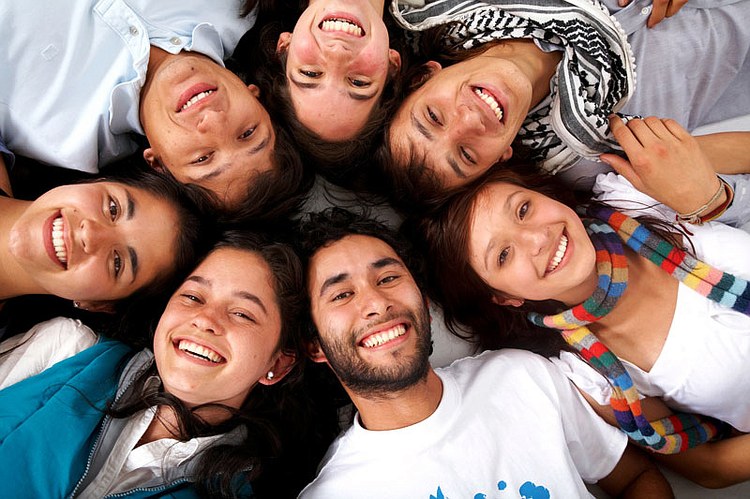 Урок по теме «Проблемы молодежи»Задачи урока:Повышение уровня владения немецким языком и говорением как одним из видов речевой деятельности.Повышение уровня внутренней мотивации учащихся.ИнсценированиеПовышение уровня самостоятельности учащихся, уровня сплоченности коллектива, а также их общего интеллектуального развития9. Klasse-Projekt- “Auf dem padagogischen Rat”Klassenleiterin: Oleg ist der letzte Zeit sehr agressiv. Was ist los?Vater von Oleg: Ja, mein Sohn ist der letzte Zeit sehr agressiv. Er will mehr Taschengeld haben. Mich nervt  sein Egoismus.Oleg: Wie kann ich erklaren, dass wir heute andere Interessen haben. Ich liebe meine Eltern, aber es ist schwer, mich zu verstehen.Klassenleiterin: Und Anna schwanzt die Schule, sie bekommt schlechte Noten. Was ist los?Mutter von Anna: Ja, meine Tochter ist 15 Jahre alt, geht oft in die Disko und kommt spat nach Hause.Was muss ich machen?Anna:Meine Eltern sind mit meiner Kleidung und mit meiner Frisur unzufrieden.Aber es ist wichtig, was meine Mitschuler von mir denken.Lehrerin: Ja, ich verstehe. Die Jugendlichen wollen schneller selbststandig sein. Sie wollen von den Eltern nicht kontrolliert werden. Aber, liebe Schuler, ihr sollt die Schule beenden.Psyhologe:Oleg , wofur brauchst du Geld? Fur Disko? Fur MP3 Player?Fur Sussigkeiten?Und du, Anna,warum schwanzt du die Schule? Vertraust du deinen Eltern?Anna:Nein, meine Eltern sind keine Vorbilder fur mich. Zu Hause gibt e simmer Krach, wenn ich spat nach Hause komme.Klassenleiterin: Oleg, zuerst schwanzt du die Schule. Dann nimmst du Droggen, was weiter?Direktor:Frau Klassenleiterin ,meiner Meinung nach dramatisieren Sie die Situation. Anna sucht nach sich selbst, nach ihren Stellenwert in der Gesellschaft. Ruhe!Psyhologe:Ja, die Jugendlichen wollen alles selbst ausprobieren und sehen nicht die Gefahren. Liebe Eltern,seien Sie nicht so nervos, verstehen bitte die Interessen ihrer Kinder. Alles wird gut!